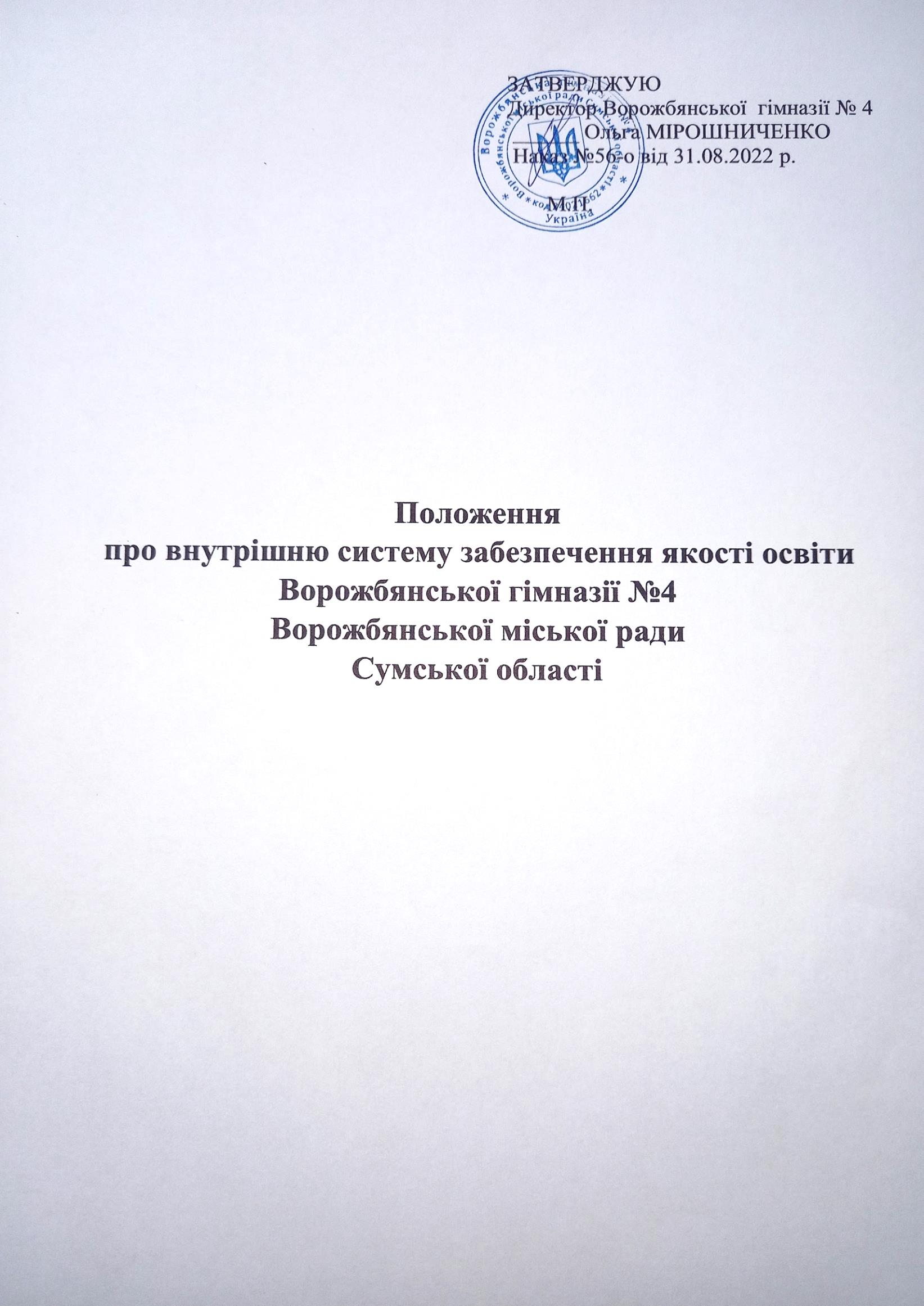 І. Загальні положенииПоложення про внутрішню систему забезпечення якості освіти (далі - Положення) у Ворожбянській гімназії №4 розроблено відповідно до вимог статей 26, 40. 41.62, 67 Закону України «Про освіту», Концепції реалізації державної політики у сфері реформування загальноїсередньої освіти «Нова українська школа» на період до 2029 року, Статуту гімназії та інших нормативних документів.Положення регламентує зміст і порядок забезпечення якості освіти в ЗЗСО затверджується керівником за попереднім схваленням педагогічної ради, яка має право вносити в нього зміни та доповнення.Компоненти внутрішньої системи якості освіти гімназії- стратегія (політика) та процедури забезпечення якості освіти;- система та механізми забезпечення академічної доброчесності;- оприлюднені критерії, правила і процедури оцінювання здобувачів освіти;- оприлюднені критерії, правила і процедури оцінювання педагогічної діяльності педагогічних працівників;- оприлюднені критерії, правила і процедури оцінювання управлінської діяльності керівних працівників закладу освіти;- забезпечення наявності необхідних ресурсів для організації освітнього процесу;- забезпечення наявності інформаційних систем для ефективного управління закладом освіти;II. Стратегія (політика)
та процедури забезпечення якості освітиСтратегія (політика) забезпечення якості освіти в гімназії базується на таких принципах:- Орієнтація на замовника (батьків або законних представників дітей), завоювання їхньої довіри. Розуміння поточних і майбутніх їхніх потреб сприятиме сталому успіху ЗЗСО.- Єдність призначеності та напрямків розвитку ЗЗСО і створення умов для задіяння усіх працівників до досягнення цілей ЗЗСО у сфері якості (інформування працівників про місію ЗЗСО, бачення, стратегію, політики та процеси; створення та підтримання спеціальних цінностей, справедливості та етичних моделей поведінки; формування культури довіри та чесності; заохочення до зобов'язання щодо якості в масштабі всього  тощо).- Взаємопов'язаність процесів діяльності ЗЗСО, які функціонують як цілісна система.- Зорієнтованість на поліпшення показників освітнього процесу, підвищення задоволеності батьків або законних представників дітей; підвищення здатності прогнозувати внутрішні та зовнішні ризики й можливості, а також реагувати на них.- Прийняття рішень на підставі фактичних даних та розуміння причинно- наслідкових зв'язків та можливих непередбачених наслідків.-  Керування стосунками зі всіма своїми зацікавленими сторонами, щоб оптимізувати їхній вплив на дієвість ЗЗСО .Стратегія (політика) забезпечення якості освіти в ЗЗСО орієнтована на:- партнерство у розвитку, навчанні та вихованні дітей, а також професійній взаємодії;           - недискримінацію, запобігання та протидію булінгу (цькуванню);- прозорість та інформаційну відкритість діяльності ЗЗСО;- сприяння безперервному професійному зростанню педагогічних працівників;- справедливе та об'єктивне оцінювання професійної діяльності педагогічних працівників;- створення сприятливих умов для формування особистісної зрілості дитини, їїбазових якостей;С забезпечення академічної свободи педагогічних працівників.Основна мета стратегії (політики) забезпечення якості освіти — гарантувати якість базової середньої освіти та формувати довіру суспільства до ЗЗСО.Гімназія працює у взаємодії з усіма зацікавленими суб’єктами, до яких відносяться:- здобувані освіти, їх батьки або законні представники дитини;- працівники закладу дошкільної освіти; - органи, що здійснюють управління у сфері освіти; громадськість.Критерії ефективності внутрішньої системи забезпечення якості освіти:Досягнення здобувачів освіти, показники результатів їх навчання.Відповідність показників успішності здобувачів освіти результатам їх навчання на кожному рівні повної загальної середньої освіти під час державної підсумкової атестації, зовнішнього незалежного оцінювання.Якісний склад та ефективність роботи педагогічних працівників.Показник наявності освітніх, методичних і матеріально-технічних ресурсів для забезпечення якісного освітнього процесу.Зміст внутрішньої системи якості освіти закладу формується та реалізується за напрямами:- «Освітнє середовище закладу ЗЗСО»,- «Система оцінювання здобувачів освіти,«Педагогічна діяльність педагогічних працівників закладу освіти», «Управлінські процеси закладу освіти».З метою аналізу стану сформованості й функціонування внутрішньої системи у ЗЗСО проводиться щорічне комплексне самооцінювання освіти і управлінських процесів з урахуванням завдань, визначених планом роботи ЗЗСО на рік.Для оцінювання рівня якості освітньої та управлінської діяльності слугують: критерії (підстави для оцінювання). Індикатори (показники, що відображають стан об'єктів спостереження, їх кісні або кількісні характеристики), методи збору відповідної інформації, яка підлягає аналізу та оцінюванню (додаток).Відповідальним за проведення само оцінювання освітніх і управлінських процесів є керівник ЗЗСО. Для проведення самооцінювання керівник закладу:видає наказ про проведення самооцінювання освітніх і управлінських процесів;створює робочу групу, яка буде забезпечувати збір, вивчення, аналіз інформації, отриманої під час спостереження, опитування та вивчення документації;розподіляє обов'язки між членами робочої групи4призначає відповідального за узагальнення результатів самооцінювання освітніх і управлінських процесів;- визначає терміни обговорення та оприлюднення результатів самооцінювання освітніх і управлінських процесів.До проведення аудиту можуть залучатися представники громадськості у порядку, визначеному Законом України «Про основні засади державного нагляду (контролю) у сфері господарської діяльності».Методи збору інформації, інструменти та джерела отримання інформації:- опитування учасників освітнього процесу (анкетування, індивідуальне інтерв'ю, фокус-групове дослідження);- спостереження (за освітнім середовищем, організацією життєдіяльності, проведенням навчальних занять);- вивчення документації ЗЗСО.Під час самооцінювання також враховуються результати:У внутрішніх моніторингів освітніх і управлінських процесів ЗЗСО;У зовнішніх моніторингів, проведених органами управління у сфері освіти,міжнародними установами, громадськими організаціями тощо.Внутрішні мониторинги проводяться для відстеження стану освітньої діяльності, якості надання освітніх послуг, ефективності управлінських процесів. Механізм підготовки та проведення моніторингу визначено Порядком проведення моніторингу якості освіти, затвердженим наказом Міністерства освіти і науки України від 16.01.2020 № 54 «Про затвердження Порядку проведення моніторингу якості освіти». Для проведення моніторингу обов'язковими є розроблення його програми та оприлюднення його результатів на веб-сайті гімназії.Рівні оцінювання освітніх і управлінських процесів у гімназії:перший (високий) рівень;другий (достатній) рівень;третій (вимагає покращення) рівень;четвертий (низький) рівень.Інформація одержана в ході опитування, спостереження та вивчення документації, узагальнюється в аналітичній довідці. Аналітична довідка - письмовий обґрунтований висновок, що складається робочою комісією за результатами оцінювання ним освітніх і управлінських процесів, внутрішньої системи забезпечення якості освіти. На основі висновку визначаються тенденції в організації освітніх і управлінських процесів гімназії, досягнення та труднощі у формуванні внутрішньої системи. З метою об'єктивного самооцінювання узагальнена інформація зіставляється з описом вимог організації освітніх і управлінських процесів та внутрішньої системи забезпечення якості освіти, що визначені.III. Система та механізми забезпечення академічної доброчесностіДотримання академічної доброчесності педагогічними працівниками передбачає:посилання на джерела інформації у разі використання ідей, розробок,тверджень, відмінностей;дотримання норм законодавства про авторське право і суміжні права; надання достовірної інформації про методики і результати досліджень,джерела використаної інформації на власну педагогічну (науково-педагогічну, творчу) діяльність;контроль за дотриманням академічної доброчесності здобувачами освіти; об'єктивне оцінювання результатів навчання.Порушенням академічної доброчесності вважається:- академічний плагіат - оприлюднення (частково або повністю) наукових (творчих) результатів, отриманих іншими особами, як результатів власного дослідження (творчості) та/або відтворення опублікованих текстів (оприлюднених творів мистецтва) інших авторів без зазначення авторства;- самоплагіат - оприлюднення (частково або повністю) власних раніше опублікованих наукових результатів як нових наукових результатів;- фабрикація - вигадування даних чи фактів, що використовуються в освітньому процесі або наукових дослідженнях;- фальсифікація - свідома зміна чи модифікація вже наявних даних, що стосуються освітнього процесу чи наукових досліджень;- списування - виконання письмових робіт із залученням зовнішніх джерел інформації, крім дозволених для використання, зокрема під час оцінювання результатів навчання;- обман - надання завідомо неправдивої інформації щодо власної освітньої (наукової, творчої) діяльності чи організації освітнього процесу; формами обману є, зокрема, академічний плагіат, само плагіат, фабрикація, фальсифікація та списування;- хабарництво - надання (отримання) учасником освітнього процесу чи пропозиція щодо надання (отримання) коштів, майна, послуг, пільг чи будь-яких інших благ матеріального або нематеріального характеру з метою отримання неправомірної переваги в освітньому процесі;- необ’єктивне оцінювання - свідоме завищення або заниження оцінки результатів навчання здобувачів освіти.За порушення академічної доброчесності педагогічні працівники закладів освіти можуть бути притягнені до такої академічної відповідальності:відмова в присвоєнні або позбавлення присвоєного педагогічного звання, кваліфікаційної категорії;позбавлення права брати участь у роботі визначених законом органів чи займати визначені законом посади.Кожна особа, стосовно якої порушено питання про порушення нею академічної доброчесності, має право:ознайомлюватися з усіма матеріалами перевірки щодо встановлення факту порушення академічної доброчесності, подавати до них зауваження;- особисто або через представника надавати усні та письмові пояснення або відмовитися від надання будь-яких пояснень, брати участь у дослідженні доказів порушення академічної доброчесності;-  знати про дату, час і місце та бути присутньою під час розгляду питання про встановлення факту порушення академічної доброчесності та притягнення її до академічної відповідальності;-  оскаржити рішення про притягнення до академічної відповідальності до органу, уповноваженого розглядати апеляції, або до суду.IV. Оприлюднені критерії, правила і процедури оцінювання здобувачів освіти.Оцінювання якості знань здобувачів освіти закладу  здійснюється відповідно до  «Загальних критеріїв оцінювання навчальних досягнень учнів у системі загальної середньої освіти», які в обов’язковому порядку розміщені на веб-сторінці закладу, які виходять із  чинних нормативно-правових актів в освіті на даний період.Оцінювання результатів навчання здійснюється відповідно до:-         Орієнтовних вимог до контролю та оцінювання навчальних досягнень учнів початкової школи, затверджених наказом Міністерства освіти і науки України №1009 від 19 серпня 2016 року;-          Критеріїв оцінювання навчальних досягнень учнів (вихованців) у системі загальної середньої освіти, затверджених наказом МОН молоді та спорту № 329 від 13.04.2011 року.        Критерії оцінювання навчальних досягнень реалізуються в нормах оцінок, які встановлюють чітке співвідношення між вимогами до знань, умінь і навичок, які оцінюються, та показником оцінки в балах.Навчальні досягнення здобувачів  освіти у 1-3 класах підлягають вербальному, формувальному оцінюванню, у 4 – формувальному та підсумковому (бальному) оцінюванню.Формувальне оцінювання учнів 1 класу проводиться відповідно до Методичних рекомендацій щодо формувального оцінювання учнів 1 класу (листи МОН №2.2-1250 від 18.05.2018 та №2.2-1255 від 21.05.2018).Формувальне оцінювання учнів 2 класу проводиться відповідно до Методичних рекомендацій щодо формувального оцінювання учнів 2 класу (наказ МОН України  №1154 від 27.08.2019).Формувальне оцінювання учнів 3 класу проводиться відповідно до Методичних рекомендацій щодо формувального оцінювання учнів 3 класу (доопрацювання) (наказ МОН України  №143від 04.02.2021).Основними видами оцінювання здобувачів освіти є поточне та підсумкове (тематичне, семестрове, річне), державна підсумкова атестація.Оприлюднення результатів контролю здійснюється відповідно до вищезазначених нормативних документів.Результати навчання здобувачів освіти на кожному рівні повної загальної середньої освіти оцінюються шляхом державної підсумкової атестації, яка може здійснюватися в різних формах, визначених законодавством, зокрема у формі зовнішнього незалежного оцінювання.Критерії  оцінювання  та очікувані результати освітньої діяльності учнів є  обов’язковою складовою  навчальної  програми предмета.  На  початку вивчення теми  вчитель  повинен  ознайомити  учнів  із системою та критеріями її оцінювання.Для  врахування  думки  учнів  щодо  якості  та  об’єктивності  системиоцінювання проводяться щорічні соціологічні (анонімні) опитування учнів івипускників, а також моніторинг оцінювання ступеню  задоволення  здобувачів освіти.Результати  оцінювання  здобувачів    освіти  обговорюються  на засіданні педагогічної  ради школи.V. Оприлюднені критерії, правила і процедури оцінювання педагогічної діяльності педагогічних працівниківВнутрішня система забезпечення якості освіти та якості освітньої діяльності ЗЗСО передбачає підвищення якості професійної підготовки фахівців відповідно до очікувань суспільства.Вимоги до педагогічних працівників закладу встановлюється у відповідності до розділу VII Закону України «Про освіту».Якість педагогічного складу регулюється прозорими процедурами відбору, призначення та звільнення з посади, кваліфікаційними вимогами та вимогами до професійної компетентності, системою підвищення кваліфікації.Основними критеріями оцінювання педагогічної діяльності педагогічних працівників у гімназії є:стан забезпечення кадрами відповідно фахової освіти;освітній рівень педагогічних працівників;результати атестації;систематичність підвищення кваліфікації;наявність педагогічних звань, почесних нагород;наявність авторських програм, посібників, методичних рекомендацій, статейтощо;участь в експериментальній діяльності;результати освітньої діяльності;оптимальність розподілу педагогічного навантаження; показник плинності кадрів.З метою вдосконалення професійної підготовки шляхом поглиблення, розширення й оновлення професійних компетентностей організовується підвищення кваліфікації педагогічних працівників.Щорічне підвищення кваліфікації педагогічних працівників здійснюється відповідно до статті 59 Закону України «Про освіту», постанови Кабінету Міністрів України № 800 від 21.08.2019 «Деякі питання підвищення кваліфікації педагогічних і науково-педагогічних працівників» та листа Міністерства освіти і науки України № 1/9-683 від 04.11.2019 «Щодо підвищення кваліфікації та атестації педагогічних працівників». Щорічний план підвищення кваліфікації педагогічних працівників затверджує педагогічна рада. Загальна кількість академічних годин для підвищення кваліфікації педагогічного працівника впродовж п’яти років не може бути меншою за 150 годин.Підвищення кваліфікації педагогічних працівників здійснюється за такими видами: довгострокове підвищення кваліфікації - курси; короткострокове підвищення кваліфікації: семінари, семінари-практикуми, вебінари, тренінги, конференції, «круглі столи» тощо.Щорічний план підвищення кваліфікації педагогічних працівників затверджуєпедагогічна рада закладу.Показником ефективності та результативності діяльності педагогічних працівників є їх атестація. Атестація педагогічних працівників є обов'язковою і здійснюється один раз на п'ять років відповідно до Типового положення про атестацію педагогічних працівників.VІ. Оприлюднені критерії, правила і процедури оцінювання управлінської діяльності керівних працівників ЗЗСОУправлінська діяльність адміністрації закладу на сучасному етапі передбачає вирішення низки концептуальних  положень, а саме:-       створення умов для переходу від адміністративного стилю управління до громадсько-державного;-       раціональний розподіл роботи між працівниками школи з урахуванням їх кваліфікації, досвіду та ділових якостей;-        забезпечення оптимальної організації освітнього процесу, який би формував належний рівень освіченості і вихованості випускників та підготовку їх до життя в умовах ринкових відносин;-       визначення найбільш ефективних для керівництва шляхів і форм реалізації стратегічних завдань, які б повною мірою відповідають особливостям роботи та діловим якостям адміністрації, раціональне витрачення часу всіма працівниками;-       правильне і найбільш ефективне використання навчально-матеріальної бази та створення сприятливих умов для її поповнення в умовах ринкових відносин;-       забезпечення високого рівня працездатності всіх учасників освітнього процесу;-       створення здорової творчої атмосфери в педагогічному колективі.Сучасні виклики освітнього менеджменту вимагають від керівника закладу   таких фахових компетенцій:-       прогнозувати позитивне майбутнє і формувати дух позитивних змін;-       забезпечувати відкрите керівництво;-       вивчати інтереси і потреби місцевої громади й суспільства в цілому, щоб визначати нові цілі і завдання;-       організовувати роботу колективу на досягнення поставлених цілей;-       працювати над залученням додаткових ресурсів для якісного досягнення цілей;-       постійно вчитися та мотивувати до цього членів педагогічного колективу.Критеріями ефективності управлінської діяльності є: наявність нормативних документів, де закріплені вимоги за якістю освітнього процесу (модель випускника, програма розвитку і т.д.); оптимальність та дієвість управлінських рішень; керованість процесу управління забезпеченням функціонування внутрішньої системи забезпечення якості освіти (наявність підрозділу або посадової особи, які відповідають за управління якістю освітнього процесу); формування освітньої програми закладу освіти (раціональність використання інваріантної, варіативної складової) підвищення показника відповідності засвоєних здобувачами освіти рівня та обсягу знань, умінь, навичок, інших компетентностей вимогам стандартів освіти; наявність та ефективність системи моральних стимулів для досягнення високого рівня якості освітнього процесу. впровадження політики академічної доброчесності.Управлінська діяльність адміністрації спрямована на вирішення низки концептуальних положень, а саме: створення умов для переходу від адміністративного стилю управління до громадсько-державного; раціональний розподіл роботи між працівниками з урахуванням їх кваліфікації, досвіду та ділових якостей;забезпечення оптимальної організації освітнього процесу, який би забезпечував належний рівень освіченості і вихованості учнів;визначення найбільш ефективних для керівництва шляхів і форм реалізації стратегічних завдань, які б повною мірою відповідають особливостям роботи та діловим якостям адміністрації, раціональне витрачення часу всіма працівниками;правильне і найбільш ефективне використання навчально-матеріальної бази та створення сприятливих умов для її поповнення в умовах ринкових відносин;забезпечення високого рівня працездатності всіх учасників освітньогопроцесу;створення здорової творчої атмосфери в педагогічному колективі.Діяльність керівника визначається такими чинниками:рівнем його компетентності;обраною концепцією власної діяльності;рівнем розвитку і спрямованості організаційної культури закладу.Керівництво закладу дошкільної освіти сприяє формуванню в учасників освітньогопроцесу:негативного ставлення до корупції. бажання проводити іміджеві заходи на рівні громади, регіону тощо. Формування іміджу в закладі дошкільної освіти здійснюється шляхомоприлюднення інформації про якість освітнього процесу, освітньої діяльності на сайті закладу.Публічна інформація про розвиток закладу забезпечується шляхом проведення щорічного звітування керівника закладу освіти про свою роботу на загальних зборах колективу (конференціях).VІІ. Забезпечення наявності необхідних ресурсів для організації освітнього процесуОдним із основних елементів забезпечення якості освітнього процесу в гімназії є наявність відповідних ресурсів (кадрових, матеріально-технічних, навчально-методичних та інформаційних) та ефективність їх застосування.Інформаційні системи для ефективного управлінняОднією з умов розвитку освіти є запровадження інформаційно-комунікаційних технологій в управлінську та освітню діяльність.Така діяльність проводиться у двох напрямках:-  впровадження інформаційних технологій в управлінську діяльність;-  комп’ютеризація освітнього процесу.Перший із зазначених напрямів полягає у створенні оптимальних умов роботи учасників освітнього процесу, застосування ними програмного забезпечення, що допомагає систематизувати роботу суб’єктів управління закладом на усіх рівнях.Другий напрям –  це впровадження у освітній процес електронних засобів навчання, розробка і застосування електронного супроводу занять, самостійної і виховної роботи та тестових програмних засобів.Інновації в управлінні освітнім закладом на базі інформаційних технологій є ключовим механізмом, який дозволить створити переваги в конкурентному середовищі. У цьому напрямку основними заходами в розвитку інформатизації закладу  є ефективна робота веб-сайту, інформування педагогів через електронні скриньки та Google – сервіси (GoogleMeet,  Google-Диск, Google-Клас), груп у телеграмі.VIIІ. Забезпечення наявності інформаційних систем для ефективного управління закладом освітиДля ефективного функціонування закладу, з метою автоматизації управлінської діяльності, підтримки єдиної системи збору, обробки та зберігання інформації в гімназії запроваджено в практику системи «Україна ІСУО (інформаційна система управління освітою)», формується інформаційна база даних програми «КУРС».При оцінюванні якості освітнього процесу можуть використовуватися комплексні технології для обробки результатів моніторингу.Для обміну інформацією з якості освітнього процесу використовується відео-, аудіо- і магнітні носії інформації, розмножувальна техніка.Для забезпечення більш широких і різноманітних зв’язків закладу із зовнішнім середовищем, у тому числі доступу до різних баз даних, джерел інформації:для забезпечення створення єдиного інформаційного поля в закладі дошкільної освіти функціонує електронна пошта - vorogba4@gmail.com офіційний сайт закладу - https://vorogba4.e-schools.info/На офіційному сайті розміщено інформацію, якої вимагає стаття 30 Закону України«Про освіту»:статут закладу освіти;ліцензія на провадження освітньої діяльності; структура та органи управління закладу освіти; кадровий склад закладу освіти згідно з ліцензійними умовами; освітні програми, що реалізуються в закладі освіти, та перелік освітніхкомпонентів, що передбачені відповідною освітньою програмою;        територія обслуговування, закріплена за закладом освіти його засновником; мова (мови) освітнього процесу; результати моніторингу якості освіти; річний звіт про діяльність закладу освіти; правила прийому до закладу освіти; умови доступності закладу освіти для навчання осіб з особливими освітнімипотребами;інша інформація, що оприлюднюється за рішенням закладу освіти або навимогу законодавства.Крім зазначеного, на сайті розміщуються фінансові звіти про надходження та використання всіх коштів, отриманих як благодійна допомога. Інформація, що підлягає оприлюдненню на офіційному сайті, систематично поновлюється. Показники ефективності реалізації: відповідність вимогам Закону України «Про освіту» щодо прозорості та інформаційної відкритості закладу освіти.Додаток 1Критерії та індикаторидля самоонінювання освітніх і управлінських процесів Ворожбянської гімназії №4Ворожбянської міської ради Сумської області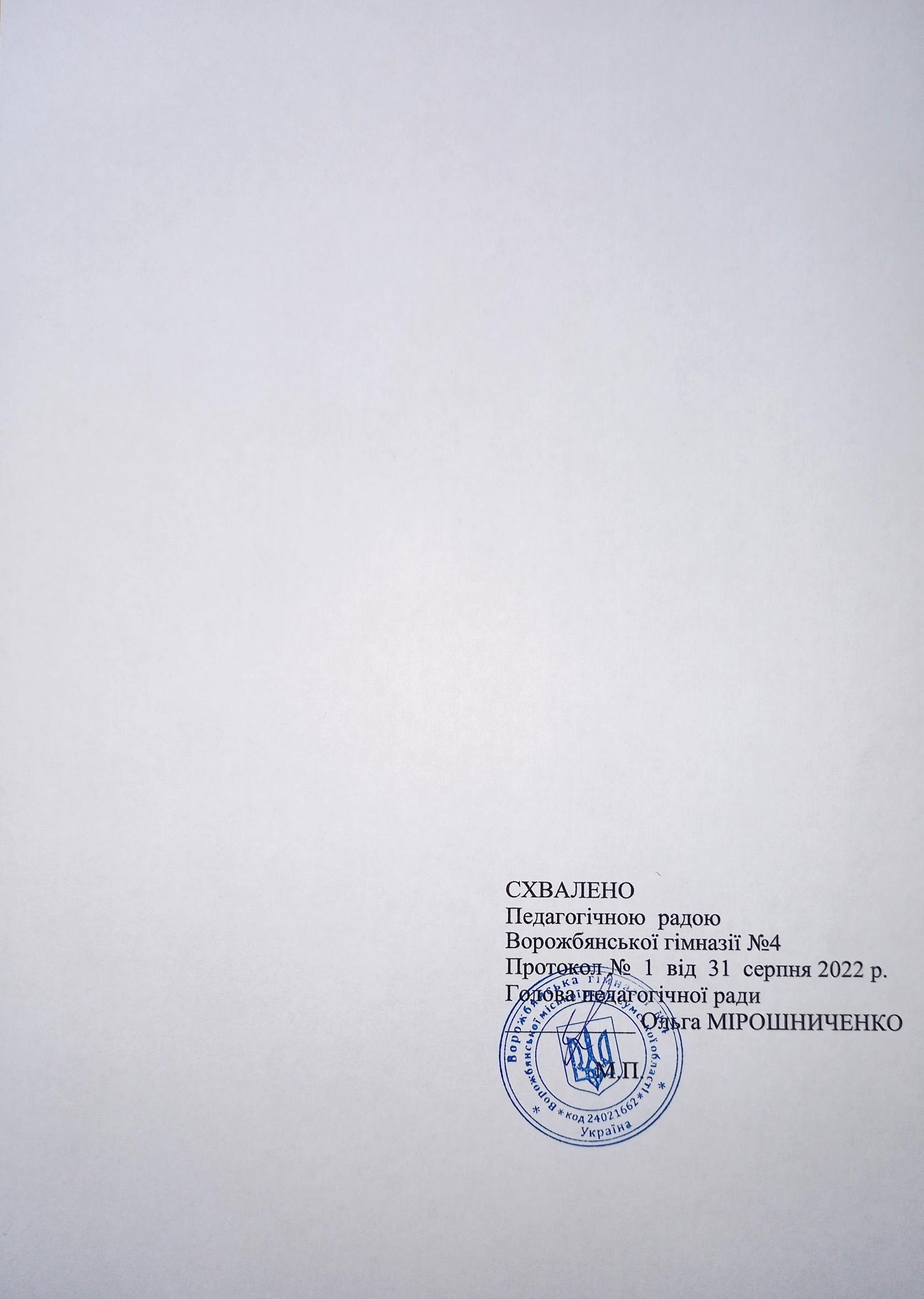 Напрям оцінюванняВимога/правило організації освітніх і управлінських процесів закладу освіти та внутрішньої системи забезпечення якості освітиКритерії оцінюванняІндикатори оцінюванняМетоди збору інформації123451. Освітнє середовище закладу освіти1.1. Забезпечення комфортних і безпечних умов навчання та праці1.1.1. Приміщення і територія закладу освіти є безпечними та комфортними для навчання та праці1.1.1.1. Облаштування території закладу та розташування приміщень є безпечними1.1.1.1. Спостереження, опитування1. Освітнє середовище закладу освіти1.1. Забезпечення комфортних і безпечних умов навчання та праці1.1.1. Приміщення і територія закладу освіти є безпечними та комфортними для навчання та праці1.1.1.2.У закладі освіти забезпечується комфортний повітряно-тепловий режим, належне освітлення, прибирання приміщень, облаштування та утримання туалетів, дотримання питного режиму1.1.1.2. Спостереження, опитування 1. Освітнє середовище закладу освіти1.1. Забезпечення комфортних і безпечних умов навчання та праці1.1.1. Приміщення і територія закладу освіти є безпечними та комфортними для навчання та праці1.1.1.3. У закладі освіти забезпечується раціональне використання приміщень і комплектування класів (з урахуванням чисельності здобувачів освіти, їх особливих освітніх потреб, площі приміщень)1.1.1.3. Вивчення документації, спостереження, опитування1. Освітнє середовище закладу освіти1.1. Забезпечення комфортних і безпечних умов навчання та праці1.1.1. Приміщення і територія закладу освіти є безпечними та комфортними для навчання та праці1.1.1.4. У закладі освіти є робочі (персональні робочі) місця для педагогічних працівників та облаштовані місця відпочинку для учасників освітнього процесу1.1.1.4. Спостереження, опитування 1. Освітнє середовище закладу освіти1.1. Забезпечення комфортних і безпечних умов навчання та праці1.1.2. Заклад освіти забезпечений навчальними та іншими приміщеннями з відповідним обладнанням, що необхідні для реалізації освітньої програми1.1.2.1. У закладі освіти є достатні приміщення, необхідні для реалізації освітньої програми та забезпечення освітнього процесу1.1.2.1. Спостереження, вивчення документації, опитування 1. Освітнє середовище закладу освіти1.1. Забезпечення комфортних і безпечних умов навчання та праці1.1.2. Заклад освіти забезпечений навчальними та іншими приміщеннями з відповідним обладнанням, що необхідні для реалізації освітньої програми1.1.2.2. Частка навчальних кабінетів початкових класів, фізики, хімії, біології, інформатики, майстерень/кабінетів трудового навчання (обслуговуючої праці), спортивної та актової зал, інших кабінетів, які обладнані засобами навчання відповідно до вимог законодавства та освітньої програми 1.1.2.2. Спостереження, вивчення документації, опитування1. Освітнє середовище закладу освіти1.1. Забезпечення комфортних і безпечних умов навчання та праці1.1.3. Здобувачі освіти та працівники закладу освіти обізнані з вимогами охорони праці, безпеки життєдіяльності, пожежної безпеки, правилами поведінки в умовах надзвичайних ситуацій і дотримуються їх1.1.3.1. У закладі освіти проводяться навчання/інструктажі з охорони праці, безпеки життєдіяльності, пожежної безпеки, правил поведінки в умовах надзвичайних ситуацій1.1.3.1. Вивчення документації, опитування1. Освітнє середовище закладу освіти1.1. Забезпечення комфортних і безпечних умов навчання та праці1.1.3. Здобувачі освіти та працівники закладу освіти обізнані з вимогами охорони праці, безпеки життєдіяльності, пожежної безпеки, правилами поведінки в умовах надзвичайних ситуацій і дотримуються їх1.1.3.2. Учасники освітнього процесу дотримуються вимог щодо охорони праці, безпеки життєдіяльності, пожежної безпеки, правил поведінки в умовах надзвичайних ситуацій1.1.3.2. Спостереження 1. Освітнє середовище закладу освіти1.1. Забезпечення комфортних і безпечних умов навчання та праці1.1.4. Працівники обізнані з правилами поведінки в разі нещасного випадку зі здобувачами освіти та працівниками закладу освіти чи раптового погіршення їх стану здоров’я і вживають необхідних заходів у таких ситуаціях1.1.4.1. У закладі освіти проводяться навчання/інструктажі педагогічних працівників з питань надання домедичної допомоги, реагування на випадки травмування або погіршення самопочуття здобувачів освіти та працівників під час освітнього процесу1.1.4.1. Вивчення документації, опитування1. Освітнє середовище закладу освіти1.1. Забезпечення комфортних і безпечних умов навчання та праці1.1.4. Працівники обізнані з правилами поведінки в разі нещасного випадку зі здобувачами освіти та працівниками закладу освіти чи раптового погіршення їх стану здоров’я і вживають необхідних заходів у таких ситуаціях1.1.4.2. У разі нещасного випадку педагогічні працівники та керівництво закладу освіти діють у встановленому законодавством порядку1.1.4.2. Вивчення документації, опитування1. Освітнє середовище закладу освіти1.1. Забезпечення комфортних і безпечних умов навчання та праці1.1.5. У закладі освіти створюються умови для харчування здобувачів освіти і працівників1.1.5.1. Організація харчування у закладі освіти сприяє формуванню культури здорового харчування у здобувачів освіти 1.1.5.1. Вивчення документації, спостереження1. Освітнє середовище закладу освіти1.1. Забезпечення комфортних і безпечних умов навчання та праці1.1.5. У закладі освіти створюються умови для харчування здобувачів освіти і працівників1.1.5.2. Частка учасників освітнього процесу, які задоволені умовами харчування1.1.5.2. Опитування 1. Освітнє середовище закладу освіти1.1. Забезпечення комфортних і безпечних умов навчання та праці1.1.6. У закладі освіти створюються умови для безпечного використання мережі Інтернет, в учасників освітнього процесу формуються навички безпечної поведінки в Інтернеті1.1.6.1. У закладі освіти застосовуються технічні засоби та інші інструменти контролю за безпечним користуванням мережею Інтернет1.1.6.1. Спостереження, опитування1. Освітнє середовище закладу освіти1.1. Забезпечення комфортних і безпечних умов навчання та праці1.1.6. У закладі освіти створюються умови для безпечного використання мережі Інтернет, в учасників освітнього процесу формуються навички безпечної поведінки в Інтернеті1.1.6.2. Учасники освітнього процесу поінформовані закладом освіти щодо безпечного використання мережі Інтернет1.1.6.2. Опитування1. Освітнє середовище закладу освіти1.1. Забезпечення комфортних і безпечних умов навчання та праці1.1.7. У закладі освіти застосовуються підходи для адаптації та інтеграції здобувачів освіти до освітнього процесу, професійної адаптації працівників1.1.7.1. У закладі освіти налагоджено систему роботи з адаптації та інтеграції здобувачів освіти до освітнього процесу1.1.7.1. Опитування1. Освітнє середовище закладу освіти1.1. Забезпечення комфортних і безпечних умов навчання та праці1.1.7. У закладі освіти застосовуються підходи для адаптації та інтеграції здобувачів освіти до освітнього процесу, професійної адаптації працівників1.1.7.2. Заклад освіти сприяє адаптації педагогічних працівників до професійної діяльності1.1.7.2. Опитування 1. Освітнє середовище закладу освіти1.2. Створення освітнього середовища, вільного від будь-яких форм насильства та дискримінації1.2.1. Заклад освіти планує та реалізує діяльність щодо запобігання будь-яким проявам дискримінації, булінгу в закладі1.2.1.1. У закладі освіти розроблено план заходів із запобігання та протидії булінгу1.2.1.1. Вивчення документації, опитування 1. Освітнє середовище закладу освіти1.2. Створення освітнього середовища, вільного від будь-яких форм насильства та дискримінації1.2.1. Заклад освіти планує та реалізує діяльність щодо запобігання будь-яким проявам дискримінації, булінгу в закладі1.2.1.2. У закладі освіти реалізуються заходи із запобігання проявам дискримінації1.2.1.2. Вивчення документації, опитування1. Освітнє середовище закладу освіти1.2. Створення освітнього середовища, вільного від будь-яких форм насильства та дискримінації1.2.1. Заклад освіти планує та реалізує діяльність щодо запобігання будь-яким проявам дискримінації, булінгу в закладі1.2.1.3. Частка здобувачів освіти і педагогічних працівників, які вважають освітнє середовище безпечним і психологічно комфортним1.2.1.3. Опитування1. Освітнє середовище закладу освіти1.2. Створення освітнього середовища, вільного від будь-яких форм насильства та дискримінації1.2.1. Заклад освіти планує та реалізує діяльність щодо запобігання будь-яким проявам дискримінації, булінгу в закладі1.2.1.4. Опитування1. Освітнє середовище закладу освіти1.2. Створення освітнього середовища, вільного від будь-яких форм насильства та дискримінації1.2.1. Заклад освіти планує та реалізує діяльність щодо запобігання будь-яким проявам дискримінації, булінгу в закладі1.2.1.5. Опитування 1. Освітнє середовище закладу освіти1.2. Створення освітнього середовища, вільного від будь-яких форм насильства та дискримінації1.2.2. Правила поведінки учасників освітнього процесу в закладі освіти забезпечують дотримання етичних норм, повагу до гідності, прав і свобод людини1.2.2.1. У закладі освіти оприлюднені правила поведінки, спрямовані на формування позитивної мотивації у поведінці учасників освітнього процесу та реалізацію підходу, заснованого на правах людини1.2.2.1. Вивчення документації, опитування1. Освітнє середовище закладу освіти1.2. Створення освітнього середовища, вільного від будь-яких форм насильства та дискримінації1.2.2. Правила поведінки учасників освітнього процесу в закладі освіти забезпечують дотримання етичних норм, повагу до гідності, прав і свобод людини1.2.2.2. Частка учасників освітнього процесу, ознайомлених із правилами поведінки у закладі освіти1.2.2.2. Опитування1. Освітнє середовище закладу освіти1.2. Створення освітнього середовища, вільного від будь-яких форм насильства та дискримінації1.2.2. Правила поведінки учасників освітнього процесу в закладі освіти забезпечують дотримання етичних норм, повагу до гідності, прав і свобод людини1.2.2.3. Учасники освітнього процесу дотримуються прийнятих у закладі освіти правил поведінки 1.2.2.3. Спостереження, опитування1. Освітнє середовище закладу освіти1.2. Створення освітнього середовища, вільного від будь-яких форм насильства та дискримінації1.2.3. Керівник та заступники керівника (далі – керівництво) закладу освіти, педагогічні працівники протидіють булінгу, іншому насильству, дотримуються порядку реагування на їх прояви 1.2.3.1. З метою запобігання різним проявам насильства (у закладі освіти та/або вдома) здійснюється аналіз причин відсутності здобувачів освіти на заняттях та вживаються відповідні заходи1.2.3.1. Вивчення документації, опитування1. Освітнє середовище закладу освіти1.2. Створення освітнього середовища, вільного від будь-яких форм насильства та дискримінації1.2.3. Керівник та заступники керівника (далі – керівництво) закладу освіти, педагогічні працівники протидіють булінгу, іншому насильству, дотримуються порядку реагування на їх прояви 1.2.3.2. Заклад освіти реагує на звернення про випадки булінгу (у разі наявності)1.2.3.2. Вивчення документації, опитування 1. Освітнє середовище закладу освіти1.2. Створення освітнього середовища, вільного від будь-яких форм насильства та дискримінації1.2.3. Керівник та заступники керівника (далі – керівництво) закладу освіти, педагогічні працівники протидіють булінгу, іншому насильству, дотримуються порядку реагування на їх прояви 1.2.3.3. Психологічна служба закладу освіти (практичний психолог, соціальний педагог) здійснює системну роботу з виявлення, реагування та запобігання булінгу, іншому насильству (діагностування, індивідуальна робота, тренінгові заняття тощо)1.2.3.3. Опитування1. Освітнє середовище закладу освіти1.2. Створення освітнього середовища, вільного від будь-яких форм насильства та дискримінації1.2.3. Керівник та заступники керівника (далі – керівництво) закладу освіти, педагогічні працівники протидіють булінгу, іншому насильству, дотримуються порядку реагування на їх прояви 1.2.3.4. Частка здобувачів освіти (в тому числі із соціально-вразливих груп), які в разі потреби отримують у закладі освіти психолого-соціальну підтримку 1.2.3.4. Опитування1. Освітнє середовище закладу освіти1.2. Створення освітнього середовища, вільного від будь-яких форм насильства та дискримінації1.2.3. Керівник та заступники керівника (далі – керівництво) закладу освіти, педагогічні працівники протидіють булінгу, іншому насильству, дотримуються порядку реагування на їх прояви 1.2.3.5. Заклад освіти у випадку виявлення фактів булінгу та іншого насильства повідомляє органи та служби у справах дітей, правоохоронні органи1.2.3.5. Вивчення документації., опитування1. Освітнє середовище закладу освіти1.3. Формування інклюзивного, розвивального та мотивуючого до навчання освітнього простору1.3.1. Приміщення та територія закладу освіти облаштовуються з урахуванням принципів універсального дизайну та/або розумного пристосування1.3.1.1. У закладі освіти  забезпечується архітектурна доступність території та будівлі 1.3.1.1. Спостереження1. Освітнє середовище закладу освіти1.3. Формування інклюзивного, розвивального та мотивуючого до навчання освітнього простору1.3.1. Приміщення та територія закладу освіти облаштовуються з урахуванням принципів універсального дизайну та/або розумного пристосування1.3.1.2. У закладі освіти приміщення (туалети, їдальня, облаштування коридорів, навчальних кабінетів тощо) і територія (доріжки, ігрові та спортивні майданчики тощо) адаптовані до використання всіма учасниками освітнього процесу1.3.1.2. Спостереження, опитування1. Освітнє середовище закладу освіти1.3. Формування інклюзивного, розвивального та мотивуючого до навчання освітнього простору1.3.1. Приміщення та територія закладу освіти облаштовуються з урахуванням принципів універсального дизайну та/або розумного пристосування1.3.1.3. У закладі освіти є та використовуються ресурсна кімната, дидактичні засоби для осіб з особливими освітніми потребами (за наявності здобувачів освіти з особливими освітніми потребами)1.3.1.3. Спостереження, опитування1. Освітнє середовище закладу освіти1.3. Формування інклюзивного, розвивального та мотивуючого до навчання освітнього простору1.3.2. У закладі освіти застосовуються методики та технології роботи з дітьми з особливими освітніми потребами (у разі потреби)1.3.2.1. Заклад освіти забезпечений асистентом вчителя, практичним психологом, вчителем-дефектологом, іншими фахівцями для реалізації інклюзивного навчання 1.3.2.1. Вивчення документації, опитування1. Освітнє середовище закладу освіти1.3. Формування інклюзивного, розвивального та мотивуючого до навчання освітнього простору1.3.2. У закладі освіти застосовуються методики та технології роботи з дітьми з особливими освітніми потребами (у разі потреби)1.3.2.2. У закладі освіти забезпечується корекційна спрямованість освітнього процесу1.3.2.2. Спостереження, опитування1. Освітнє середовище закладу освіти1.3. Формування інклюзивного, розвивального та мотивуючого до навчання освітнього простору1.3.2. У закладі освіти застосовуються методики та технології роботи з дітьми з особливими освітніми потребами (у разі потреби)1.3.2.3. Педагогічні працівники застосовують форми, методи, прийоми роботи з дітьми з особливими освітніми потребами1.3.2.3. Спостереження 1. Освітнє середовище закладу освіти1.3. Формування інклюзивного, розвивального та мотивуючого до навчання освітнього простору1.3.2. У закладі освіти застосовуються методики та технології роботи з дітьми з особливими освітніми потребами (у разі потреби)1.3.2.4. У закладі освіти налагоджено співпрацю педагогічних працівників з питань навчання дітей з особливими освітніми потребами (створення команди психолого-педагогічного супроводу, розроблення індивідуальної програми розвитку тощо)1.3.2.4. Вивчення документації, опитування1. Освітнє середовище закладу освіти1.3. Формування інклюзивного, розвивального та мотивуючого до навчання освітнього простору1.3.3. Заклад освіти взаємодіє з батьками дітей з особливими освітніми потребами, фахівцями інклюзивно-ресурсного центру, залучає їх до необхідної підтримки дітей під час здобуття освіти (за наявності здобувачів освіти з особливими освітніми потребами)1.3.3.1. У закладі освіти індивідуальні програми розвитку розроблено за участі батьків та створені умови для залучення асистента дитини в освітній процес1.3.3.1. Вивчення документації, опитування 1. Освітнє середовище закладу освіти1.3. Формування інклюзивного, розвивального та мотивуючого до навчання освітнього простору1.3.3. Заклад освіти взаємодіє з батьками дітей з особливими освітніми потребами, фахівцями інклюзивно-ресурсного центру, залучає їх до необхідної підтримки дітей під час здобуття освіти (за наявності здобувачів освіти з особливими освітніми потребами)1.3.3.2. Заклад освіти співпрацює з інклюзивно-ресурсним центром щодо психолого-педагогічного супроводу дітей з особливими освітніми потребами1.3.3.2. Вивчення документації, опитування1. Освітнє середовище закладу освіти1.3. Формування інклюзивного, розвивального та мотивуючого до навчання освітнього простору1.3.4. Освітнє середовище мотивує здобувачів освіти до оволодіння ключовими компетентностями та наскрізними вміннями, ведення здорового способу життя1.3.4.1. У закладі освіти формуються навички здорового способу життя (харчування, гігієна, фізична активність тощо) та екологічно доцільної поведінки у здобувачів освіти1.3.4.1. Спостереження1. Освітнє середовище закладу освіти1.3. Формування інклюзивного, розвивального та мотивуючого до навчання освітнього простору1.3.4. Освітнє середовище мотивує здобувачів освіти до оволодіння ключовими компетентностями та наскрізними вміннями, ведення здорового способу життя1.3.4.2. Простір закладу освіти, обладнання, засоби навчання сприяють формуванню ключових компетентностей та наскрізних умінь здобувачів освіти1.3.4.2. Спостереження, опитування 1. Освітнє середовище закладу освіти1.3. Формування інклюзивного, розвивального та мотивуючого до навчання освітнього простору1.3.5. У закладі освіти створено  простір інформаційної взаємодії та соціально-культурної комунікації учасників освітнього процесу (бібліотека, інформаційно-ресурсний центр тощо) 1.3.5.1. Простір і ресурси бібліотеки/інформаційно-ресурсного центру використовуються для індивідуальної, групової, проектної та іншої роботи у рамках освітнього процесу, різних форм комунікації учасників освітнього процесу1.3.5.1. Спостереження, опитування1. Освітнє середовище закладу освіти1.3. Формування інклюзивного, розвивального та мотивуючого до навчання освітнього простору1.3.5. У закладі освіти створено  простір інформаційної взаємодії та соціально-культурної комунікації учасників освітнього процесу (бібліотека, інформаційно-ресурсний центр тощо) 1.3.5.2. Ресурси бібліотеки/інформаційно-ресурсного центру використовуються для формування інформаційно-комунікаційної компетентності здобувачів освіти1.3.5.2. Опитування2. Система оцінювання здобувачів освіти 2.1. Наявність відкритої, прозорої і зрозумілої для здобувачів освіти системи оцінювання їх навчальних досягнень2.1.1. Здобувачі освіти отримують від педагогічних працівників інформацію про критерії, правила та процедури оцінювання навчальних досягнень2.1.1.1. У закладі оприлюднено критерії, правила та процедури оцінювання навчальних досягнень2.1.1.1. Вивчення документації, спостереження, опитування2. Система оцінювання здобувачів освіти 2.1. Наявність відкритої, прозорої і зрозумілої для здобувачів освіти системи оцінювання їх навчальних досягнень2.1.1. Здобувачі освіти отримують від педагогічних працівників інформацію про критерії, правила та процедури оцінювання навчальних досягнень2.1.1.2. Частка здобувачів освіти, які в закладі освіти отримують інформацію про критерії, правила і процедури оцінювання навчальних досягнень2.1.1.2. Опитування2. Система оцінювання здобувачів освіти 2.1. Наявність відкритої, прозорої і зрозумілої для здобувачів освіти системи оцінювання їх навчальних досягнень2.1.2. Система оцінювання в закладі освіти сприяє реалізації компетентнісного підходу до навчання2.1.2.1. Частка педагогічних працівників, які застосовують систему оцінювання, спрямовану на реалізацію компетентнісного підходу2.1.2.1. Спостереження2. Система оцінювання здобувачів освіти 2.1. Наявність відкритої, прозорої і зрозумілої для здобувачів освіти системи оцінювання їх навчальних досягнень2.1.3. Здобувачі освіти вважають оцінювання результатів навчання справедливим і об’єктивним2.1.3.1. Частка здобувачів освіти, які вважають оцінювання результатів їх навчання у закладі освіти справедливим і об’єктивним 2.1.3.1. Опитування2. Система оцінювання здобувачів освіти 2.2. Застосування внутрішнього моніторингу, що передбачає систематичне відстеження та коригування результатів навчання кожного здобувача освіти2.2.1. У закладі освіти здійснюється аналіз результатів навчання здобувачів освіти2.2.1.1. У закладі освіти систематично проводяться моніторинги результатів навчання здобувачів освіти 2.2.1.1. Вивчення документації, опитування2. Система оцінювання здобувачів освіти 2.2. Застосування внутрішнього моніторингу, що передбачає систематичне відстеження та коригування результатів навчання кожного здобувача освіти2.2.1. У закладі освіти здійснюється аналіз результатів навчання здобувачів освіти2.2.1.2. За результатами моніторингів здійснюється аналіз результатів навчання здобувачів освіти, приймаються рішення щодо їх коригування2.2.1.2. Опитування2. Система оцінювання здобувачів освіти 2.2. Застосування внутрішнього моніторингу, що передбачає систематичне відстеження та коригування результатів навчання кожного здобувача освіти2.2.2. У закладі освіти впроваджується система формувального оцінювання2.2.2.1. Педагогічні працівники за допомогою оцінювання відстежують особистісний поступ здобувачів освіти, формують у них позитивну самооцінку, відзначають досягнення, підтримують бажання навчатися, запобігають побоюванням помилитися2.2.2.1. Спостереження, опитування2. Система оцінювання здобувачів освіти 2.3. Спрямованість системи оцінювання на формування у здобувачів освіти відповідальності за результати свого навчання, здатності до самооцінювання 2.3.1. Заклад освіти сприяє формуванню у здобувачів освіти відповідального ставлення до результатів навчання2.3.1.1. Педагогічні працівників надають здобувачам освіти необхідну допомогу в навчальній діяльності2.3.1.1. Опитування 2. Система оцінювання здобувачів освіти 2.3. Спрямованість системи оцінювання на формування у здобувачів освіти відповідальності за результати свого навчання, здатності до самооцінювання 2.3.1. Заклад освіти сприяє формуванню у здобувачів освіти відповідального ставлення до результатів навчання2.3.1.2. Частка здобувачів освіти, які відповідально ставляться до процесу навчання, оволодіння освітньою програмою2.3.1.1. Опитування 2. Система оцінювання здобувачів освіти 2.3. Спрямованість системи оцінювання на формування у здобувачів освіти відповідальності за результати свого навчання, здатності до самооцінювання 2.3.2. Заклад освіти забезпечує самооцінювання та взаємооцінювання здобувачів освіти2.3.2.1. Педагогічні працівники в системі оцінювання навчальних досягнень використовують прийоми самооцінювання та взаємооцінювання здобувачів освіти 2.3.2.1. Спостереження, опитування3. Педагогічна діяльність педагогічних працівників закладу освіти3.1. Ефективність планування педагогічними працівниками своєї діяльності, використання сучасних освітніх підходів до організації освітнього процесу з метою формування ключових компетентностей здобувачів освіти3.1.1. Педагогічні працівники планують свою діяльність, аналізують її результативність 3.1.1.1. Частка педагогічних працівників, які використовують календарно-тематичне планування, що відповідає освітній програмі закладу освіти та аналізують її результативність3.1.1.1. Спостереження, опитування 3. Педагогічна діяльність педагогічних працівників закладу освіти3.1. Ефективність планування педагогічними працівниками своєї діяльності, використання сучасних освітніх підходів до організації освітнього процесу з метою формування ключових компетентностей здобувачів освіти3.1.2. Педагогічні працівники застосовують освітні технології, спрямовані на формування ключових компетентностей і наскрізних умінь здобувачів освіти3.1.2.1. Частка педагогічних працівників, які використовують освітні технології, спрямовані на оволодіння здобувачами освіти ключовими компетентностями та наскрізними вміннями3.1.2.1. Спостереження3. Педагогічна діяльність педагогічних працівників закладу освіти3.1. Ефективність планування педагогічними працівниками своєї діяльності, використання сучасних освітніх підходів до організації освітнього процесу з метою формування ключових компетентностей здобувачів освіти3.1.3. Педагогічні працівники беруть участь у формуванні та реалізації індивідуальних освітніх траєкторій для здобувачів освіти (за потреби)3.1.3.1. Педагогічні працівники беруть участь у розробленні індивідуальних освітніх траєкторій (складають завдання, перевіряють роботи, надають консультації, проводять оцінювання навчальних досягнень тощо) та відстежують їх результативність3.1.3.1. Спостереження 3. Педагогічна діяльність педагогічних працівників закладу освіти3.1. Ефективність планування педагогічними працівниками своєї діяльності, використання сучасних освітніх підходів до організації освітнього процесу з метою формування ключових компетентностей здобувачів освіти3.1.4. Педагогічні працівники створюють та/або використовують освітні ресурси (електронні презентації, відеоматеріали, методичні розробки, веб-сайти, блоги тощо)3.1.4.1. Частка педагогічних працівників, які створюють та використовують власні освітні ресурси, мають публікації професійної тематики та оприлюднені методичні розробки3.1.4.1. Опитування3. Педагогічна діяльність педагогічних працівників закладу освіти3.1. Ефективність планування педагогічними працівниками своєї діяльності, використання сучасних освітніх підходів до організації освітнього процесу з метою формування ключових компетентностей здобувачів освіти3.1.5. Педагогічні працівники сприяють формуванню суспільних цінностей у здобувачів освіти у процесі їх навчання, виховання та розвитку3.1.5.1. Учителі, які використовують зміст предмету (курсу), інтегрованих змістових ліній для формування суспільних цінностей3.1.5.1. Спостереження3. Педагогічна діяльність педагогічних працівників закладу освіти3.1. Ефективність планування педагогічними працівниками своєї діяльності, використання сучасних освітніх підходів до організації освітнього процесу з метою формування ключових компетентностей здобувачів освіти3.1.6. Педагогічні працівники використовують інформаційно-комунікаційні технології в освітньому процесі3.1.6.1. Частка педагогічних працівників, які застосовують інформаційно-комунікаційні технології в освітньому процесі3.1.6.1. Спостереження3. Педагогічна діяльність педагогічних працівників закладу освіти3.2. Постійне підвищення професійного рівня і педагогічної майстерності педагогічних працівників 3.2.1.Педагогічні працівники забезпечують власний професійний розвиток і підвищення кваліфікації, у тому числі щодо методик роботи з дітьми  з особливими освітніми потребами3.2.1.1. Вивчення документації, опитування3. Педагогічна діяльність педагогічних працівників закладу освіти3.2. Постійне підвищення професійного рівня і педагогічної майстерності педагогічних працівників 3.2.2. Педагогічні працівники здійснюють інноваційну освітню діяльність, беруть участь в освітніх проектах, залучаються до роботи як освітні експерти3.2.2.1. Педагогічні працівники беруть участь в інноваційній роботі (розроблення/адаптація, впровадження освітніх технологій, експериментальна робота), ініціюють та/або реалізують освітні проекти3.2.2.1. Вивчення документації, опитування3. Педагогічна діяльність педагогічних працівників закладу освіти3.2. Постійне підвищення професійного рівня і педагогічної майстерності педагогічних працівників 3.2.2. Педагогічні працівники здійснюють інноваційну освітню діяльність, беруть участь в освітніх проектах, залучаються до роботи як освітні експерти3.2.2.2. Педагогічні працівники здійснюють експертну діяльність в сфері загальної середньої освіти3.2.2.2. Вивчення документації, опитування3. Педагогічна діяльність педагогічних працівників закладу освіти3.3. Налагодження співпраці зі здобувачами освіти, їх батьками, працівниками закладу освіти3.3.1. Педагогічні працівники діють на засадах педагогіки партнерства 3.3.1.1. Частка здобувачів освіти, які вважають, що їх думка має значення (вислуховується, враховується) в освітньому процесі3.3.1.1. Опитування3. Педагогічна діяльність педагогічних працівників закладу освіти3.3. Налагодження співпраці зі здобувачами освіти, їх батьками, працівниками закладу освіти3.3.1. Педагогічні працівники діють на засадах педагогіки партнерства 3.3.1.2. Спостереження3. Педагогічна діяльність педагогічних працівників закладу освіти3.3. Налагодження співпраці зі здобувачами освіти, їх батьками, працівниками закладу освіти3.3.2. Педагогічні працівники співпрацюють з батьками здобувачів освіти з питань організації освітнього процесу, забезпечують постійний зворотній зв’язок3.3.2.1. У закладі освіти налагоджена конструктивна комунікація педагогічних працівників із батьками здобувачів освіти в різних формах 3.3.2.1. Вивчення документації, опитування3. Педагогічна діяльність педагогічних працівників закладу освіти3.3. Налагодження співпраці зі здобувачами освіти, їх батьками, працівниками закладу освіти3.3.3 У закладі освіти існує практика педагогічного наставництва, взаємонавчання та інших форм професійної співпраці3.3.3.1. Педагогічні працівники надають методичну підтримку колегам, обмінюються досвідом (консультації, навчальні семінари, майстер-класи, конференції, взаємовідвідування занять, наставництво, публікації тощо)3.3.3.1. Вивчення документації, опитування3. Педагогічна діяльність педагогічних працівників закладу освіти3.4. Організація педагогічної діяльності та навчання здобувачів освіти на засадах академічної доброчесності3.4.1. Педагогічні працівники під час провадження педагогічної та наукової (творчої) діяльності дотримуються академічної доброчесності3.4.1.1. Педагогічні працівники діють на засадах академічної доброчесності3.4.1.1. Спостереження, опитування 3. Педагогічна діяльність педагогічних працівників закладу освіти3.4. Організація педагогічної діяльності та навчання здобувачів освіти на засадах академічної доброчесності3.4.2. Педагогічні працівники сприяють дотриманню академічної доброчесності здобувачами освіти3.4.2.1. Частка педагогічних працівників, які інформують здобувачів освіти про правила дотримання академічної доброчесності3.4.2.1. Спостереження, опитування 4. Управлінські процеси закладу освіти4.1. Наявність стратегії розвитку та системи планування діяльності закладу, моніторинг виконання поставлених цілей і завдань4.1.1. У закладі освіти затверджено стратегію його розвитку, спрямовану на підвищення якості освітньої діяльності4.1.1.1. Стратегія розвитку закладу освіти відповідає особливостям і умовам його діяльності (тип закладу, мова навчання, територія обслуговування, формування контингенту здобувачів освіти, обсяг та джерела фінансування тощо), передбачає заходи з підвищення якості освітньої діяльності4.1.1.1. Вивчення документації, опитування4. Управлінські процеси закладу освіти4.1. Наявність стратегії розвитку та системи планування діяльності закладу, моніторинг виконання поставлених цілей і завдань4.1.2. У закладі освіти річне планування та відстеження його результативності здійснюються відповідно до стратегії його розвитку4.1.2.1. Річний план роботи закладу освіти реалізує стратегію його розвитку4.1.2.1. Вивчення документації, опитування4. Управлінські процеси закладу освіти4.1. Наявність стратегії розвитку та системи планування діяльності закладу, моніторинг виконання поставлених цілей і завдань4.1.2. У закладі освіти річне планування та відстеження його результативності здійснюються відповідно до стратегії його розвитку4.1.2.2. Учасники освітнього процесу залучаються до розроблення річного плану роботи закладу освіти4.1.2.2. Опитування 4. Управлінські процеси закладу освіти4.1. Наявність стратегії розвитку та системи планування діяльності закладу, моніторинг виконання поставлених цілей і завдань4.1.2. У закладі освіти річне планування та відстеження його результативності здійснюються відповідно до стратегії його розвитку4.1.2.3. Керівник та органи громадського самоврядування закладу освіти аналізують реалізацію річного плану роботи та у разі потреби коригують його4.1.2.3. Вивчення документації4. Управлінські процеси закладу освіти4.1. Наявність стратегії розвитку та системи планування діяльності закладу, моніторинг виконання поставлених цілей і завдань4.1.2. У закладі освіти річне планування та відстеження його результативності здійснюються відповідно до стратегії його розвитку4.1.2.4. Діяльність педагогічної ради закладу освіти спрямовується на реалізацію річного плану роботи та стратегію розвитку закладу4.1.2.4. Вивчення документації, опитування4. Управлінські процеси закладу освіти4.1. Наявність стратегії розвитку та системи планування діяльності закладу, моніторинг виконання поставлених цілей і завдань4.1.3. У закладі освіти здійснюється самооцінювання якості освітньої діяльності на основі стратегії (політики) і процедур забезпечення якості освіти4.1.3.1. Заклад освіти розробляє та оприлюднює документ, що визначає стратегію (політику) і процедури забезпечення якості освіти4.1.3.1. Вивчення документації, опитування4. Управлінські процеси закладу освіти4.1. Наявність стратегії розвитку та системи планування діяльності закладу, моніторинг виконання поставлених цілей і завдань4.1.3. У закладі освіти здійснюється самооцінювання якості освітньої діяльності на основі стратегії (політики) і процедур забезпечення якості освіти4.1.3.2. У закладі освіти здійснюється періодичне (не рідше одного разу на рік) самооцінювання якості освітньої діяльності відповідно до розроблених або адаптованих у закладі процедур4.1.3.2. Вивчення документації4. Управлінські процеси закладу освіти4.1. Наявність стратегії розвитку та системи планування діяльності закладу, моніторинг виконання поставлених цілей і завдань4.1.3. У закладі освіти здійснюється самооцінювання якості освітньої діяльності на основі стратегії (політики) і процедур забезпечення якості освіти4.1.3.3. Учасники освітнього процесу залучаються до самооцінювання якості освітньої діяльності4.1.3.3. Вивчення документації, опитування4. Управлінські процеси закладу освіти4.1. Наявність стратегії розвитку та системи планування діяльності закладу, моніторинг виконання поставлених цілей і завдань4.1.4. Керівництво закладу освіти планує та здійснює заходи щодо утримання у належному стані будівель, приміщень, обладнання 4.1.4.1. Керівництво закладу освіти вживає заходів для створення належних умов діяльності закладу (зокрема, вивчає стан матеріально-технічної бази, планує її розвиток, звертається із відповідними клопотаннями до засновника, здійснює проектну діяльність тощо) 4.1.4.1. Вивчення документації, опитування 4. Управлінські процеси закладу освіти4.2. Формування відносин довіри, прозорості, дотримання етичних норм4.2.1. Керівництво закладу освіти сприяє створенню психологічно комфортного середовища, яке забезпечує конструктивну взаємодію здобувачів освіти, їх батьків, педагогічних та інших працівників закладу освіти та взаємну довіру4.2.1.1. Частка учасників освітнього процесу, які задоволені загальним психологічним кліматом у закладі освіти і діями керівництва щодо формування відносин довіри та конструктивної співпраці між ними4.2.1.1. Опитування4. Управлінські процеси закладу освіти4.2. Формування відносин довіри, прозорості, дотримання етичних норм4.2.1. Керівництво закладу освіти сприяє створенню психологічно комфортного середовища, яке забезпечує конструктивну взаємодію здобувачів освіти, їх батьків, педагогічних та інших працівників закладу освіти та взаємну довіру4.2.1.2. У закладі освіти забезпечується доступ учасників освітнього процесу, представників місцевої громади до спілкування із керівництвом (особистий прийом, звернення, використання сучасних засобів комунікації тощо)4.2.1.2. Вивчення документації, опитування4. Управлінські процеси закладу освіти4.2. Формування відносин довіри, прозорості, дотримання етичних норм4.2.1. Керівництво закладу освіти сприяє створенню психологічно комфортного середовища, яке забезпечує конструктивну взаємодію здобувачів освіти, їх батьків, педагогічних та інших працівників закладу освіти та взаємну довіру4.2.1.3. Керівництво закладу вчасно розглядає звернення учасників освітнього процесу та вживає відповідних заходів реагування4.2.1.3. Вивчення документації, опитування4. Управлінські процеси закладу освіти4.2. Формування відносин довіри, прозорості, дотримання етичних норм4.2.2. Заклад освіти оприлюднює інформацію про свою діяльність на відкритих загальнодоступних ресурсах4.2.2.1. Заклад освіти забезпечує змістовне наповнення та вчасне оновлення інформаційних ресурсів закладу (інформаційні стенди, сайт закладу освіти/інформація на сайті засновника, сторінки у соціальних мережах тощо) 4.2.2.1. Спостереження, опитування4. Управлінські процеси закладу освіти4.3. Ефективність кадрової політики та забезпечення можливостей для професійного розвитку педагогічних працівників4.3.1. Керівник закладу освіти формує штат закладу, залучаючи кваліфікованих педагогічних та інших працівників відповідно до штатного розпису та освітньої програми4.3.1.1. У закладі освіти укомплектовано кадровий склад (наявність/відсутність вакансій)4.3.1.1. Вивчення документації, опитування4. Управлінські процеси закладу освіти4.3. Ефективність кадрової політики та забезпечення можливостей для професійного розвитку педагогічних працівників4.3.1. Керівник закладу освіти формує штат закладу, залучаючи кваліфікованих педагогічних та інших працівників відповідно до штатного розпису та освітньої програми4.3.1.2. Частка педагогічних працівників закладу освіти, які працюють за фахом (мають відповідну освіту та/або професійну кваліфікацію)4.3.1.2. Вивчення документації4. Управлінські процеси закладу освіти4.3. Ефективність кадрової політики та забезпечення можливостей для професійного розвитку педагогічних працівників4.3.2. Керівництво закладу освіти мотивує педагогічних працівників до підвищення якості освітньої діяльності, саморозвитку, здійснення інноваційної освітньої діяльності4.3.2.1. Керівництво закладу освіти застосовує заходи матеріального та морального заохочення до педагогічних працівників 4.3.2.1. Опитування4. Управлінські процеси закладу освіти4.3. Ефективність кадрової політики та забезпечення можливостей для професійного розвитку педагогічних працівників4.3.3. Керівництво закладу освіти сприяє підвищенню кваліфікації педагогічних працівників4.3.3.1. Керівництво закладу освіти створює умови для постійного підвищення кваліфікації, чергової та позачергової атестації, добровільної сертифікації педагогічних працівників4.3.3.1. Вивчення документації, опитування4. Управлінські процеси закладу освіти4.3. Ефективність кадрової політики та забезпечення можливостей для професійного розвитку педагогічних працівників4.3.3. Керівництво закладу освіти сприяє підвищенню кваліфікації педагогічних працівників4.3.3.2. Частка педагогічних працівників, які вважають, що керівництво закладу освіти сприяє їхньому професійному розвиткові4.3.3.2. Опитування4. Управлінські процеси закладу освіти4.4. Організація освітнього процесу на засадах людиноцентризму, прийняття управлінських рішень на основі конструктивної співпраці учасників освітнього процесу, взаємодії закладу освіти з місцевою громадою4.4.1. У закладі освіти створюються умови для реалізації прав і обов’язків учасників освітнього процесу4.4.1.1. Частка учасників освітнього процесу, які вважають, що їхні права в закладі освіти не порушуються4.4.1.1. Опитування 4. Управлінські процеси закладу освіти4.4. Організація освітнього процесу на засадах людиноцентризму, прийняття управлінських рішень на основі конструктивної співпраці учасників освітнього процесу, взаємодії закладу освіти з місцевою громадою4.4.2. Управлінські рішення приймаються з урахуванням пропозицій учасників освітнього процесу4.4.2.1. Частка учасників освітнього процесу, які вважають, що їхні пропозиції враховуються під час прийняття управлінських рішень4.4.2.1. Опитування4. Управлінські процеси закладу освіти4.4. Організація освітнього процесу на засадах людиноцентризму, прийняття управлінських рішень на основі конструктивної співпраці учасників освітнього процесу, взаємодії закладу освіти з місцевою громадою4.4.3. Керівництво закладу освіти створює умови для розвитку громадського самоврядування4.4.3.1. Керівництво сприяє участі громадського самоврядування у вирішенні питань щодо діяльності закладу освіти 4.4.3.1. Опитування4. Управлінські процеси закладу освіти4.4. Організація освітнього процесу на засадах людиноцентризму, прийняття управлінських рішень на основі конструктивної співпраці учасників освітнього процесу, взаємодії закладу освіти з місцевою громадою4.4.4. Керівництво закладу освіти сприяє виявленню громадської активності та ініціативи учасників освітнього процесу, їх участі в житті місцевої громади4.4.4.1. Керівництво закладу підтримує освітні та громадські ініціативи учасників освітнього процесу, які спрямовані на сталий розвиток закладу освіти та участь у житті місцевої громади (культурні, спортивні, екологічні проекти, заходи тощо)4.4.4.1. Вивчення документації, опитування4. Управлінські процеси закладу освіти4.4. Організація освітнього процесу на засадах людиноцентризму, прийняття управлінських рішень на основі конструктивної співпраці учасників освітнього процесу, взаємодії закладу освіти з місцевою громадою4.4.5. Режим роботи закладу освіти та розклад занять враховують вікові особливості здобувачів освіти, відповідають їх освітнім потребам 4.4.5.1. Режим роботи закладу освіти враховує потреби учасників освітнього процесу, особливості діяльності закладу4.4.5.1. Вивчення документації, опитування4. Управлінські процеси закладу освіти4.4. Організація освітнього процесу на засадах людиноцентризму, прийняття управлінських рішень на основі конструктивної співпраці учасників освітнього процесу, взаємодії закладу освіти з місцевою громадою4.4.5. Режим роботи закладу освіти та розклад занять враховують вікові особливості здобувачів освіти, відповідають їх освітнім потребам 4.4.5.2. Розклад навчальних занять забезпечує рівномірний  розподіл навчального навантаження з урахуванням вікових особливостей здобувачів освіти4.4.5.2. Вивчення документації, опитування4. Управлінські процеси закладу освіти4.4. Організація освітнього процесу на засадах людиноцентризму, прийняття управлінських рішень на основі конструктивної співпраці учасників освітнього процесу, взаємодії закладу освіти з місцевою громадою4.4.5. Режим роботи закладу освіти та розклад занять враховують вікові особливості здобувачів освіти, відповідають їх освітнім потребам 4.4.5.3. Розклад навчальних занять у закладі освіти сформований відповідно до освітньої програми4.4.5.3. Вивчення документації, опитування4. Управлінські процеси закладу освіти4.4. Організація освітнього процесу на засадах людиноцентризму, прийняття управлінських рішень на основі конструктивної співпраці учасників освітнього процесу, взаємодії закладу освіти з місцевою громадою4.4.6. У закладі освіти створюються умови для реалізації індивідуальних освітніх траєкторій здобувачів освіти4.4.6.1. Вивчення документації4. Управлінські процеси закладу освіти4.5. Формування та забезпечення реалізації політики академічної доброчесності4.5.1. Заклад освіти впроваджує політику академічної добрчесності4.5.1.1. Керівництво закладу освіти забезпечує реалізацію заходів із формування академічної доброчесності та протидіє фактам її порушення 4.5.1.1. Вивчення документації, опитування 4. Управлінські процеси закладу освіти4.5. Формування та забезпечення реалізації політики академічної доброчесності4.5.1. Заклад освіти впроваджує політику академічної добрчесності4.5.1.2. Частка здобувачів освіти і педагогічних працівників, які поінформовані щодо дотримання академічної доброчесності4.5.1.2. Опитування4. Управлінські процеси закладу освіти4.5. Формування та забезпечення реалізації політики академічної доброчесності4.5.2. Керівництво закладу освіти сприяє формуванню в учасників освітнього процесу негативного ставлення до корупції4.5.2.1. Керівництво закладу освіти забезпечує проведення освітніх та інформаційних заходів, спрямованих на формування в учасників освітнього процесу негативного ставлення до корупції4.5.2.1. Опитування